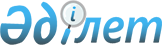 Қоғамдық тәртіпті қамтамасыз етуге қатысатын азаматтарды көтермелеудің кейбір мәселелері туралы
					
			Күшін жойған
			
			
		
					Қызылорда облысы Қармақшы ауданы әкімдігінің 2017 жылғы 31 қарашадағы № 591 қаулысы. Қызылорда облысының Әділет департаментінде 2017 жылғы 10 қарашадағы № 6018 болып тіркелді. Күші жойылды - Қызылорда облысы Қармақшы ауданы әкімдігінің 2019 жылғы 9 тамыздағы № 993 қаулысымен
      Ескерту. Күші жойылды - Қызылорда облысы Қармақшы ауданы әкімдігінің 09.08.2019 № 993 қаулысымен (алғашқы ресми жарияланған күнінен бастап қолданысқа енгізіледі).
      “Қоғамдық тәртіпті қамтамасыз етуге азаматтардың қатысуы туралы” Қазақстан Республикасының 2004 жылғы 9 шілдедегі Заңының 3-бабының 2-тармағының 3) тармақшасына сәйкес Қармақшы ауданының әкімдігі ҚАУЛЫ ЕТЕДІ:
      1. Осы қаулының қосымшасына сәйкес Қармақшы ауданында қоғамдық тәртіпті қамтамасыз етуге қатысатын азаматтарды көтермелеудің түрлері мен тәртібі, сондай-ақ оларға ақшалай сыйақының мөлшері айқындалсын. 
      2. Осы қаулының орындалуын бақылау Қармақшы ауданы әкімінің орынбасары Ә.Қошалақовқа жүктелсін.
      3. Осы қаулы алғашқы ресми жарияланған күнінен кейін күнтізбелік он күн өткен соң қолданысқа енгізіледі. Қармақшы ауданында қоғамдық тәртіпті қамтамасыз етуге қатысатын азаматтарды көтермелеудің түрлері мен тәртібі, сондай-ақ оларға ақшалай сыйақының мөлшері 1. Көтермелеудің түрлері 
      1. Қоғамдық тәртіпті қамтамасыз етуге қатысатын азаматтарды көтермелеудің түрлері:
      1) алғыс жариялау;
      2) грамотамен марапаттау;
      3) ақшалай сыйақы беру. 2. Көтермелеудің тәртібі
      2. Қоғамдық тәртiптi қамтамасыз етуге қатысатын азаматтарды көтермелеу мәселелерiн Қармақшы ауданы әкімдігімен құрылатын қоғамдық тәртіпті қамтамасыз етуге қатысатын азаматтарды көтермелеу жөніндегі аудандық комиссия (бұдан әрі - Комиссия) қарайды.
      3. Қоғамдық тәртiптi қамтамасыз етуге белсендi қатысатын азаматтарды көтермелеу туралы ұсынымды Комиссияға қарауға “Қазақстан Республикасының Ішкі істер министірлігі Қызылорда облысының iшкi iстер департаментi Қармақшы ауданының ішкі істер бөлімі” мемлекеттiк мекемесi (бұдан әрi – Ішкі істер бөлімі) енгiзедi.
      4. Комиссия қабылдайтын шешім көтермелеу үшін негіз болып табылады.
      5. Ақшалай сыйақыны төлеу Комиссия қабылдаған шешімге сәйкес, қосымша ішкі істер бөлімі бастығының бұйрығы шығарылады. 
      6. Көтермелеу түрлерiн, соның iшiнде, ақшалай сыйақы мөлшерiн, көтермеленушiнiң қоғамдық тәртiптi қамтамасыз етуге қосқан үлесiн ескере отыра, Комиссия белгiлейдi.
      7. Қоғамдық тәртіпті қамтамасыз етуге қатысқан азаматтарға көтермелеу шараларын ішкі істер бөлімі салтанатты жағдайда жүзеге асырады.  3. Ақшалай сыйақының мөлшері
      8. 10 айлық есептiк көрсеткiштен аспайтын мөлшердегi ақшалай сыйақы.
      9. Ішкі істер бөлімі ақшалай сыйақыны төлеудi облыстық бюджет қаражаты есебiнен жүргiзедi.
					© 2012. Қазақстан Республикасы Әділет министрлігінің «Қазақстан Республикасының Заңнама және құқықтық ақпарат институты» ШЖҚ РМК
				
      Қармақшы ауданының әкімі

С. Мақашов

      “КЕЛІСІЛДІ”
“ Қазақстан Республикасы Ішкі
істер министрлігі Қызылорда
облысының ішкі істер департаменті
Қармақшы ауданының ішкі істер бөлімі”
мемлекеттік мекемесінің бастығы
________________Е. Ахметов
"26" қазан 2017 жыл
Қармақшы ауданы әкімдігінің 2017 жылғы “31” қазандағы № 591 қаулысына қосымша